DIRA Guardians of Denman Shores Denman Island Public Input Survey 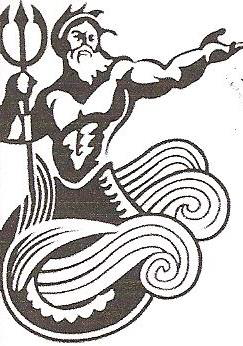 Please take the time to fill out this survey! Further to the September DIRA General Meeting, a new committee was formed to help protect Denman Island beaches and shoreline. All residents are welcomed to join. This committee has chosen to work within DIRA to ensure full collaboration with community, agencies and other organizations. Driving on the beach destroys fish habitat along with marine vegetation in sensitive salt marshes. Driving on the beach is prohibited by The Fisheries Act, the DI OCP, CVRD regulations and is a trespass on Crown Land. The issue of limiting access is supported by Islands Trust, ADIMS, D.I. Forage Fish Group and DIRA Parks Committee. Please fill out and return this survey or email;
1. Are you in favour of prohibiting industrial vehicles and heavy equipment on our beaches? Yes ____ No ____
2. Are you in favour of limiting vehicular access to our beaches Yes ____ No ____
*Note (Emergency vehicles would always be provided access) _____________________________________________________________________ Please use this space for your comments (all personal data will be kept confidential) ____________________________________ Survey form can be dropped off at Free Post at Abraxas under G or; Send your email comments to: diraguardians@gmail.com
Name __________________________________________________ Address __________________________________________________ Signature _______________________________ Date ______________ 